Crewe Town Council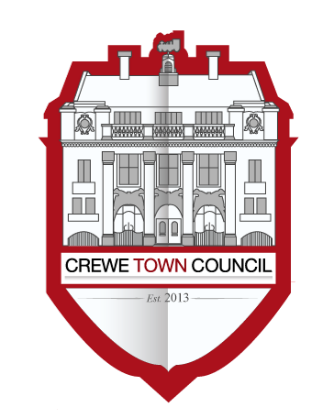 Marketing and Events Committee1 Chantry Court,Forge Street,Crewe,Cheshire,CW1 2DLwww.crewetowncouncil.gov.ukTel: 01270 756975Minutes of the Meeting held on Tuesday 22nd October 2019PresentCouncillors Cosby, Dunlop, Faddes, Morrisey, Roberts In attendance: Simona Garnero (Marketing and Events Officer),Edwina Rigby (Temporary Events Officer), Steve Harding (Crewe FC), Ann Gaffney (Creative Crewe)19/02/01To receive apologies for absence Apologies were received and accepted from Councillors Messent, Keefe, Houston19/02/02To note declarations of Members’ interestsNone declaration of interests were raised19/02/03To confirm and sign the minutes of the meeting held on 12th September 2019The Minutes of the previous meeting were agreed and signed as an accurate record19/02/04Public ParticipationA period not exceeding 15 minutes for members of the public to ask questions or submit commentsThere were no questions asked19/02/05To receive and consider a proposal for a ‘Crewe Fun Run’ from Steve Parker -Crewe FCSteve Harding gave Steve Parker apologies and updated Members on the ‘Crewe Fun Run’ event planned for May 2020.Members noted the update and resolved to support the event with £2,500. In return, Crewe FC agreed to list Crewe Town Council as main sponsor of the event and include the logo in all marketing material. Crewe FC agreed to donate to CTC 100 tickets for the run that will be distributed to Premium Pupil School Children in order to make the event more inclusive for the all community of Crewe. To support this principle, Members requested Officers to work with business and community group to donate ticket to enable more kids in Crewe to take part to the event.19/02/06To receive and consider a proposal for regular events in Crewe from Ann Gaffney – Creative CreweAnn Gaffney, Carol and Glynn Sutton (Creative Crewe) briefed Members on their proposal for regular events in Town next year.Member noted the brief and resolved to support in principle the project as part of their commitment to encourage footfall in town centre. Members resolved to allocate a budget of £4,500 toward the project. The support agreed will be divided as follow: Members agreed to support the events of April, May, June and July (£2,400), They will then re-consider their commitment towards the project on May on the basis of the success of those first two events (after the analysis of a midterm report)19/02/07To receive and consider an update on the Lumen Programme from Edwina RigbyEdwina Rigby updated Members on the Lumen Programme.Members noted the update19/02/08To receive and consider an update on the Crewe Remembrance Service from Edwina RigbyEdwina Rigby briefed Members on the Crewe Remembrance Service.Members noted the update19/02/09To receive and consider an update on the ‘BBC One Show – Children in Need’ event from Edwina RigbyEdwina Rigby updated Members with regards to the ‘BBC The One Show – Children in Need’ event on Monday 11th NovemberMembers noted the update.19/02/10To review the year to date financial position for the Marketing and Events CommitteeThe Marketing and Events Officer updated Members on the YTD financial position of the CommitteeMembers  noted the update19/02/11To consider matters related to the draft budget for the Marketing and Events Committee for the forthcoming financial year 2020 / 2021The Marketing and Events Officer briefed Members on the DRAFT budget for the Marketing and Events Committee for the forthcoming financial year 2020/21.Members amended the proposed draft budget and resolved to submit the budget to the Finance and Governance Committee for consideration19/02/12To receive and consider an update on Crewe Place Brand projectThe Marketing and Events Officer briefed Members updated Members on the Crewe Place Brand Project and on the appointment of Hemingway Design to lead and deliver the project. Members noted the update.19/02/13To receive and consider an update from the Christmas Light Working GroupThe Marketing and Events Officer briefed Members with regards to the first meeting of the Christmas Light Working Group.Members noted the update.19/02/14To note the date of the next meetings –Tuesday 21st January, Tuesday 10th MarchMembers noted the dates of the next meetings